Dossier d'Inscription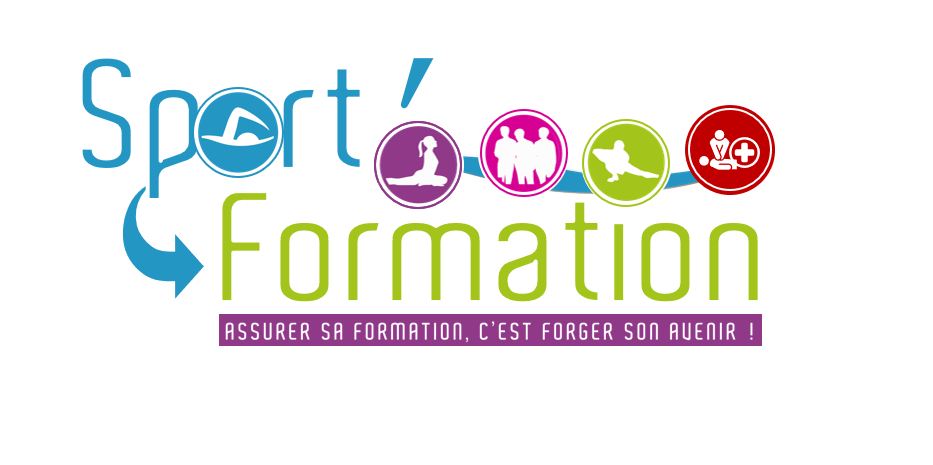 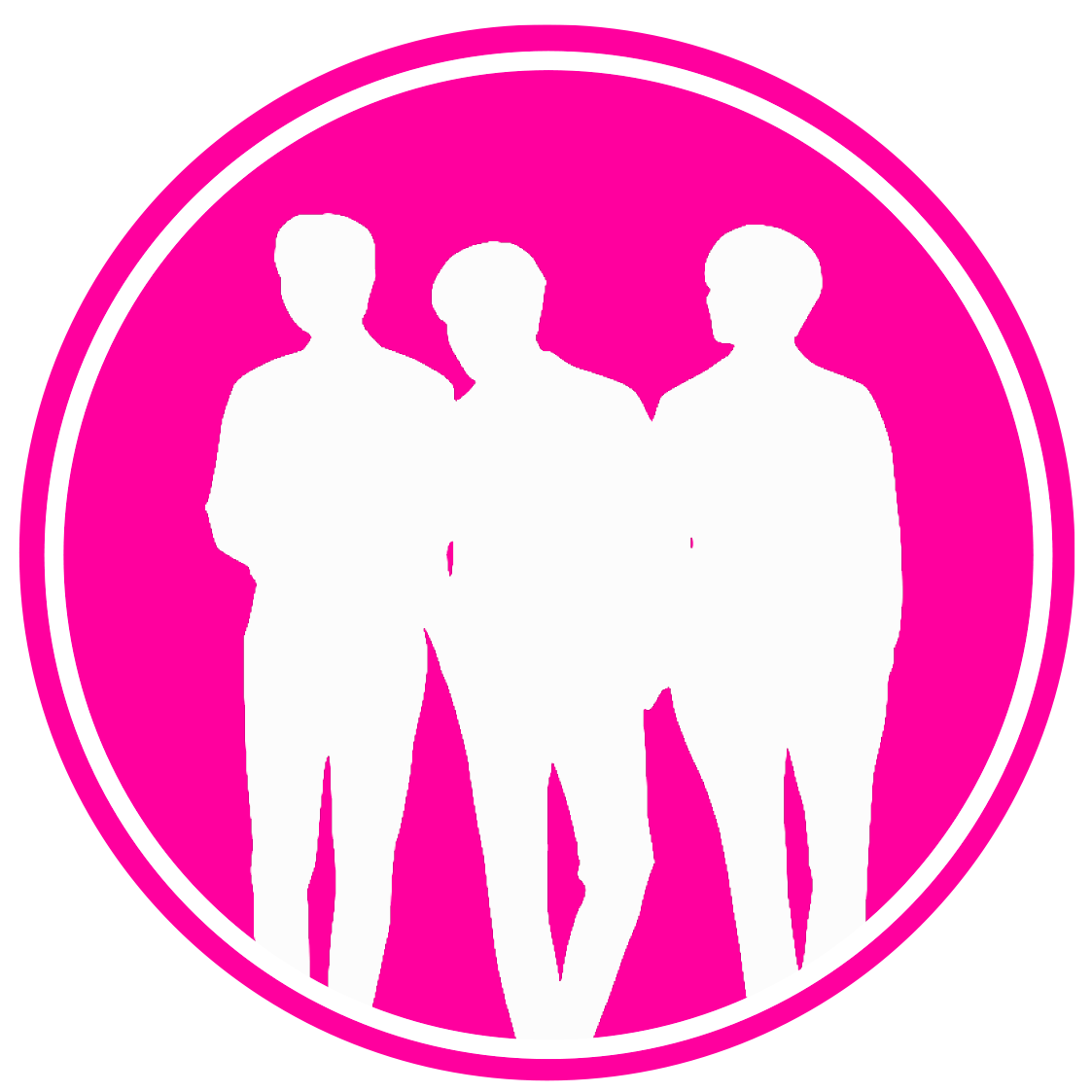 Formation TP FPA  AvignonTitre Professionnel de Formateur.trice Professionnel.le d'AdultesÀ retourner avant le 1er septembre 2022 Test de positionnement le 27 septembre 2022Formation du 29 septembre 2022 au 13 avril 2023Sport FormationTechnopôle Agroparc 105 rue Pierre Bayle 84000 AVIGNONTél : 07.66.15.94.45 ou 06.51.98.81.44admin@aquasport-formation.comwww.sportformation.frSIRET : 807 992 656 00015Déclaration d’activité enregistrée sous le numéro 93.84.03682.84du Préfet de région Provence Alpes Côte d’AzurDOCUMENTS À JOINDRE OBLIGATOIREMENT AU DOSSIER La fiche identitaire dûment complétée et renvoyée par courrier à (Sport Formation - Technopôle Agroparc -105 rue Pierre Bayle – 84000 Avignon) ou mail (admin@aquasport-formation.com) Un CV détaillé Une lettre présentant vos motivations à suivre la formation et votre projet professionnel 2 photos d’identité (une collée sur le dossier et une supplémentaire avec vos prénom et nom annotés au dos) Deux chèques : un de 65,00 € libellé à l’ordre de Sport Formation correspondant aux frais de dossier, encaissé à réception du dossier et non remboursableun chèque de 250,00 € libellé à l’ordre de Sport Formation correspondant à une caution sur les coûts de formation.  En cas de prise en charge par un organisme paritaire (OPCO…), veuillez fournir un justificatif de l’organisme financeur mentionnant le montant de l’aide Les justificatifs relatifs au statut de demandeur d’emploi et à la formalisation du projet de formation auprès de votre conseiller Pôle Emploi La carte d’identité ou le passeport ou livret de famille ou titre de séjour La carte vitale lisible Le diplôme scolaire ou universitaire le plus élevé  La demande d'autorisation d'utilisation de l'image et des données signéeÀ réception de votre dossier par notre service Administratif, vous recevrez un mail accusant réception et confirmant que le dossier est complet ou qu'il manque des éléments. Votre candidature ne sera effective qu'à réception complète du dossier.Un positionnement préalable à l'entrée en formation est organisé fin septembre. Vous serez convoqué.e par mail pour participer aux tests.Les résultats et la confirmation d'entrée en formation vous seront confirmées cinq jours après les tests.FICHE IDENTITAIREIdentitéNom :	Nom de jeune fille : 	Prénoms : 	Date de Naissance : 	 Nationalité :	Département :		Ville : 	N° Sécurité sociale : |__|  |__|__|  |__|__|  |__|__|  |__|__|__|  |__|__|__|  |__|__|Adresse : 	Code postal :		Ville	 : |__|__| |__|__| |__|__| |__|__| |__|__|Mail : 	@		Êtes-vous en situation de handicap ? 	  Oui	   NonNous vous ferons parvenir notre livret d'accueil spécifique PSH (Personne en Situation de Handicap)Bénéficiez-vous d'une prise en charge du coût de la formation ?   Oui    Non Si oui, par quel organisme ? 	Si non, quelles sont vos pistes de financement ? 	Situation professionnelle Demandeur d'emploi Date d'inscription : |__|__| |__|__| |__|__|__|__|Identifiant Pôle Emploi (PE) :  |__|__|__|__|__|__|__|   |__|Adresse de l'agence PE : 	 : |__|__| |__|__| |__|__| |__|__| |__|__|Conseiller(ère)		Percevez-vous le RSA ?	   Oui	  Non SalariéFonction : 	Structure :	Adresse :	 : |__|__| |__|__| |__|__| |__|__| |__|__|Type de contrat ?	  CDI	  CDD, date de fin :	 Autre situation Précisez :	Si vous avez moins de 26 ans, indiquez les coordonnées de la Mission Locale dont vous dépendez : : |__|__| |__|__| |__|__| |__|__| |__|__|Conseiller(ère)	Diplômes & étudesDernier diplôme obtenu ? 		  CAP	  BEP		  BAC	  BAC PRO					  BTS		  Licence	  Master	  DoctoratPrécisez la spécialité :		Avez-vous suivi des formations complémentaires ? 	  Oui		  NonPrécisez :		Possédez-vous un ordinateur ? 	  Oui		  Non  Ordinateur portable		  Ordinateur de bureau (fixe)Quel est votre niveau d'autonomie sur les logiciels de traitement de texte et présentation assistée par ordinateur ?MIEUX VOUS CONNAITREPossédez-vous déjà une expérience de Formateur.trice ? 	  Oui		  NonSi oui, expliquez le contexte et vos actions 		Quel est votre domaine de spécialité ? (ou vos domaines) 	Renseignement(s) que vous pensez utile(s) de nous communiquer :Je soussigné.e,	 certifie sur l’honneur l’exactitude des renseignements fournis.Fait à 	 le 	Signature du candidatDEMANDE D'AUTORISATION D'UTILISATION DE L'IMAGE ET DES DONNÉES D'UNE PERSONNEJe soussigné.e	demeurant	Code postal :		Ville	Mail :	@	Suivant la formation :	 autorise AQUA SPORT FORMATION à me photographier, me filmer, utiliser mon image durant la durée de ma formation et à utiliser mes coordonnées pour l'abonnement à la Newsletter. n’autorise pas AQUA SPORT FORMATION, à me photographier, me filmer, utiliser mon image durant la durée de ma formation et à utiliser mes coordonnées pour l'abonnement à la Newsletter.  Les photographies et/ou images pourront être exploitées et utilisées directement par AQUA SPORT FORMATION, à titre gratuit et non exclusif, sous toute forme et tous supports connus et inconnus à ce jour, sans limitation de durée. Elles pourront être utilisées intégralement ou par extraits, et notamment sur les supports suivants :Presse,site Internet de SPORT FORMATION ou celui d’un de ses partenaires,page Facebook, Instagram, LinkedIn de l’association,forum, expositions,publicité,projection publique.Le bénéficiaire de l’autorisation s’interdit expressément de procéder à une exploitation des photographies ou images susceptible de porter atteinte à la vie privée ou à la réputation, ni d’utiliser les photographies de la présente, dans tout support à caractère pornographique, raciste, xénophobe ou toute autre exploitation préjudiciable.Pour tout litige né de l’interprétation ou de l’exécution des présentes, il est fait attribution expresse de juridiction aux tribunaux compétents statuant en droit français. Fait à …………………………………………………., le……………………………………… en un exemplaire et de bonne foi*.* une copie de ce document vous sera remis en début de formation sur demandeTraitement de texte (word…)Diaporama (powerpoint…)N'utilise jamaisUtilise parfois sur des fonctions basiquesUtilise régulièrementUtilisation experte